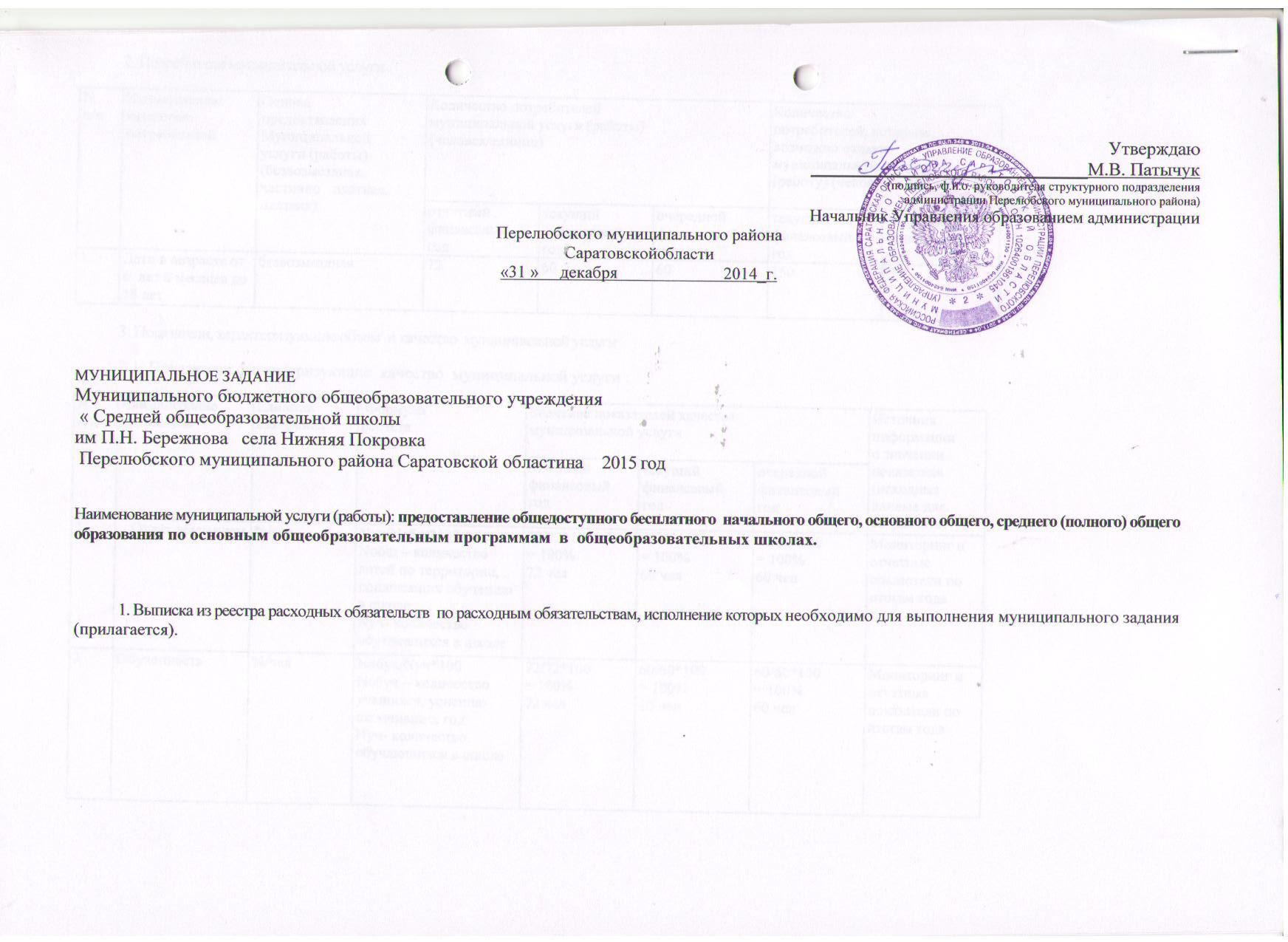 Утверждаю______________________________М.В. Патычук(подпись, ф.и.о. руководителя структурного подразделенияадминистрации Перелюбского муниципального района)Начальник Управления образованием администрацииПерелюбского муниципального районаСаратовскойобласти«31 »     декабря                         2014_г.МУНИЦИПАЛЬНОЕ ЗАДАНИЕ
Муниципального бюджетного общеобразовательного учреждения « Средней общеобразовательной школы им П.Н. Бережнова   села Нижняя Покровка Перелюбского муниципального района Саратовской областина     2015 годНаименование муниципальной услуги (работы): предоставление общедоступного бесплатного  начального общего, основного общего, среднего (полного) общего образования по основным общеобразовательным программам  в  общеобразовательных школах.1. Выписка из реестра расходных обязательств  по расходным обязательствам, исполнение которых необходимо для выполнения муниципального задания (прилагается).2. Потребители муниципальной услуги .3. Показатели, характеризующие объем  и качество  муниципальной услуги 3.1. Показатели, характеризующие  качество  муниципальной услуги :Nобщ – количество детей по территории, подлежащих обучению в школеNуч- количество обучающихся в школеNобуч – количество учащихся, успешно окончивших годNкач - количество учащихся, окончивших год на «хорошо» и « отлично»Nгпд – количество учащихся занимающихся  в группах продлённого дня3.2. Объем  муниципальной услуги ( в натуральных показателях):3.3. Требования к материально-техническому обеспечению оказываемой муниципальной    услуги (выполняемой работы):3.3.1.	Требования к наличию и состоянию имущества:4. Порядок оказания государственной услуги 4.1. Нормативные правовые акты(муниципальные правовые акты), регулирующие порядок оказания муниципальной услуги1. Конституция РФ 2. Закон  РФ от  г.  № 3266-1 «Об образовании» с изменениями и дополнениями.3. ФЗ  от   г  №131-ФЗ  « Об общих принципах  организации  местного самоуправления РФ».4. ФЗ  от    №124-ФЗ  «Об основных гарантиях прав ребенка в РФ»  (в  редакции ФЗ  от  года № 170-ФЗ).5. ФЗ  от   г.  № 120 –ФЗ « Об основах системы профилактики безнадзорности  и  правонарушений  несовершеннолетних» .6. ФЗ  от   г.  №80 – ФЗ « О  физической культуре  и  спорте  в  РФ».7.  Постановление  Правительства РФ от   г.  № 751 « О  национальной доктрине  образования в  РФ». 8.  Приказ  МО РФ  №1312  от  г.  «Об утверждении федерального базисного учебного плана  и  примерных учебных планов  для ОУ  РФ,  реализующих программу общего образования».9.  Типовое  положение об  общеобразовательном  учреждении .10.  Приказ  МО   России от   г.  №1235  «Об  утверждении Обязательного минимума содержания начального  общего образования».11.  Приказ  МО   России от   г.  №1236  «Об утверждении Обязательного минимума содержания основного общего образования».12.  Приказ  МО   России от   г.  №56  «Об утверждении Обязательного минимума содержания среднего (полного) общего образования».13.  Приказ  МО   России  от  09.032004 3 .  « Об утверждении федерального компонента государственных образовательных стандартов начального общего, основного общего и среднего (полного) общего образования».14.  Приказ  МО  РФ  от    №2783  «Об утверждении  концепции профильного обучения  на старшей  ступени общего образования».15.  Санитарно-эпидемиологические требования к условиям и организации обучения в общеобразовательных  учреждениях (СанПиН                   2.4.2. 2821– 10).17.  Методические рекомендации  «Примерные  меню горячих  школьных  завтраков  и  обедов  для организации  питания детей  и  лет  в  государственных  образовательных  учреждениях».18.  Правила  пожарной  безопасности  в  РФ  « ППБ 01-03».19.  Правила  пожарной  безопасности  для  образовательных  учреждений.20.  Примерное  положение  о  библиотеке  образовательного  учреждения4.2. Порядок информирования потенциальных потребителей оказываемой муниципальной услуги:5. Основания для досрочного прекращения исполнения муниципального задания:6.Предельные цены(тарифы) на оплату муниципальной услуги в случаях, если федеральным законом предусмотрено их оказание на платной основе7. Порядок контроля  за исполнением муниципального задания:8. Требования к отчетности об исполнении муниципального задания   Контроль (мониторинг) исполнения муниципального задания на предоставление муниципальных проводятся на основании заполнения форм отчетности, установленных настоящим Порядком. Данные всех форм мониторинга должны быть сопоставимыми и взаимоувязанными.Руководитель учреждения несет ответственность за достоверность данных, представляемых об исполнении муниципального задания и об использовании субсидии, а также за нецелевое использование средств субсидии.При выявлении нецелевого использования бюджетных средств, выделенных на выполнение муниципального задания, Учредитель имеет право приостановить финансовое обеспечение выполнения муниципального задания.Отчет об исполнении муниципального задания вместе с пояснительной запиской должен содержать совокупность данных, характеризующих результаты выполнения установленного муниципального задания, в том числе:оценку планового и фактического количества потребителей муниципальных услуг;характеристику фактических и запланированных на соответствующий период времени результатов выполнения задания;характеристику факторов, повлиявших на отклонение фактических результатов выполнения задания от запланированных;оценку полноты и эффективности использования средств городского бюджета на выполнение муниципального задания.8.1. Форма отчета об исполнении муниципального задания8.2. Сроки представления отчетов об исполнении муниципального заданияУчреждение обязано ежегодно составлять отчет об исполнении муниципального задания на оказание муниципальных услуг в срок до 1 февраля года, следующего за отчетным годом.Отчет об исполнении муниципального задания в части объема бюджетных ассигнований финансового обеспечения, предоставляется ежеквартально в срок до 15 числа месяца, следующего за отчетным кварталом, и в срок до 15 января очередного финансового года. 8.3. Иные требования к отчетности об исполнении муниципального заданияОдновременно с отчетом составляется пояснительная записка, содержащая:а) выводы о степени достижения плановых значений показателей качества (объема) муниципальных услуг, непосредственного и конечного результата оказания муниципальных услуг;б) предложения необходимых мер по обеспечению достижения плановых значений показателей качества (объема) муниципальных услуг, непосредственного и конечного результата оказания муниципальных услуг в очередном году и плановом периоде;в) предложения о возможных изменениях значений плановых показателей качества (объема) муниципальных услуг, непосредственного и конечного результатов оказания муниципальных услуг с обоснованием каждого предложения.Источниками данных для подготовки отчета являются сведения статистической, бухгалтерской и иной официальной отчетности (официальных документов), а также результаты проведения главным распорядителем бюджетных средств бюджета города (управлением образования) контрольных мероприятий, представленные в актах проведения контрольных мероприятий.Управление образования в срок до 15 февраля текущего года рассматривает представленный отчет о выполнении муниципального задания на предмет:а) соответствия утвержденной форме предоставления отчета;б) достоверности и обоснованности данных о фактических значениях показателей качества (объема) муниципальных услуг, непосредственного и конечного результатов оказания муниципальных услуг в отчетном году;в) состава и обоснованности пояснительной записки в части характеристики мер по обеспечению соблюдения плановых значений качества муниципальных услуг непосредственного и конечного результатов оказания муниципальных услуг в перспективе и предложений о возможных изменениях плановых значений.Управление образования имеет право запрашивать дополнительную информацию у поставщика муниципальных услуг для подтверждения отчетных данных, которую он обязан предоставить в срок не более 5 дней с момента запроса. При отсутствии запрашиваемой информации  муниципальных услуг Учреждение формирует пояснительную записку, в которой разъясняет причины отсутствия запрашиваемой информации и дает пояснения по содержанию отчетных данных.На основании данных отчета управление образования осуществляет оценку эффективности и результативности использования бюджетных ассигнований на выполнение муниципального задания, на оказание муниципальных услуг в соответствии с методикой, утвержденной приказом комитета финансов администрации города.9.Иная информация, необходимая для исполнения (контроля за исполнение) муниципального задания______________________________________________________________________________10.Финансовое обеспечение выполнения муниципального задания:Директор МБОУ «Средняя общеобразовательная школа им П.Н.. Бережнова села Нижняя Покровка Перелюбского муниципального района Саратовской области»:                                                	И.П. ШугуринаN п/пНаименованиекатегориипотребителейОсновапредоставленияМуниципальнойуслуги (работы)(безвозмездная,частично   платная,платная)Количество потребителей муниципальной услуги (работы) (человек/единиц)Количество потребителей муниципальной услуги (работы) (человек/единиц)Количество потребителей муниципальной услуги (работы) (человек/единиц)Количество потребителей, которым возможно оказать муниципальную услугу (работу) (человек) <*>Количество потребителей, которым возможно оказать муниципальную услугу (работу) (человек) <*>N п/пНаименованиекатегориипотребителейОсновапредоставленияМуниципальнойуслуги (работы)(безвозмездная,частично   платная,платная)отчетныйфинансовыйгодтекущийфинансовыйгодочередной финансовыйгодтекущийфинансовыйгодочереднойфинансовыйгод1. Дети в возрасте от 6  лет 6 месяцев до 18 летбезвозмездная726060150150N п/пНаименование показателяЕдиница измерения ФормуларасчетаЗначение показателей качества  муниципальной услуги Значение показателей качества  муниципальной услуги Значение показателей качества  муниципальной услуги Источник информации о значении показателя (исходные данные для ее  расчета)N п/пНаименование показателяЕдиница измерения ФормуларасчетаотчетныйфинансовыйгодтекущийфинансовыйгодочереднойфинансовыйгодИсточник информации о значении показателя (исходные данные для ее  расчета)1. Охват обучением%/челNуч/Nобщ*100Nобщ – количество детей по территории, подлежащих обучению в школеNуч- количество обучающихся в школе72/72*100= 100%72 чел60/60*100= 100%60 чел60/60*100= 100%60 челМониторинг и отчетные показатели по итогам года2.Обученность%/челNобуч/Nуч*100Nобуч – количество учащихся, успешно окончивших годNуч- количество обучающихся в школе72/72*100= 100%72 чел60/60*100= 100%60 чел60/60*100= 100%60 челМониторинг и отчетные показатели по итогам года3Качество знаний%/челNкач/Nобщ*100Nкач - количество учащихся, окончивших год на «хорошо» и  «отлично»Nобщ – количество детей по территории, подлежащих обучению в школе25/72*100 = 38,4%25 чел29/60*100 =51,7%29 челМониторинг и отчетные показатели по итогам года4Наполняемость групп продлённого дня%/ челNгпд/Nуч*100Nгпд – количество учащихся занимающихся в группах продлённого дняNуч- количество обучающихся в школе27/72*100 = 37%27 чел27/60*100 =45%27 чел16/60*100 =  16%16 челМониторинг и отчетные показатели по итогам годаN п/пНаименование показателяЕдиница измеренияЗначение показателей объема  муниципальной услугиЗначение показателей объема  муниципальной услугиЗначение показателей объема  муниципальной услугиИсточник информации о значении показателяотчетныйфинансовыйгодтекущийфинансовыйгодочереднойфинансовыйгод1.Реализация программ начального общего образованияСредняя наполняемостьВсего классов комплектовЧел.Чел.248323832183Комплектование учащихся МБОУ СОШ им. П.Н. Бережнова  с. Нижняя Покровка», предварительное комплектование учащихся на новый  учебный год2. Реализация программ основного общего образованияСредняя наполняемостьВсего классов комплектовЧел.Чел.306529653065Комплектование учащихся МБОУ СОШ им. П.Н. Бережнова  с. Нижняя Покровка», предварительное комплектование учащихся на новый  учебный год3 Реализация программ среднего общего образованияСредняя наполняемостьВсего классов комплектовЧел.Чел.1162842952Комплектование учащихся МБОУ СОШ им. П.Н. Бережнова  с. Нижняя Покровка», предварительное комплектование учащихся на новый  учебный годN п/пВид имуществаКачественные и (или) количественные требования к имуществу1.Здание Вместимость здания – 150 человека,, здание оборудовано водопроводом, автономная система  отопления,  центральное водоснабжение, здание телефонизировано, установлена АПС2Прилегающая территория-озеленена;- полностью  огорожена;- частично освещена.3Помещения - учебные кабинеты;- спортзал;-  актовый зал;- столовая;- медкабинет;- библиотека;- административно-хозяйственные помещения;-  рекреации;- гардероб для учащихся.4.Предметы и оборудование -мебель для учащихся- компьютерное и мультимедийные оборудование- оборудование для просмотра телепередач и видеофильмов- музыкальное оборудование-физкультурное оборудование-кухонное, столовое  оборудование5.Компьютеризация и информатизацияИмеются:-компьютерный класс для учащихся, подключенный к сети Интернет, 9 компьютеров;- 12 рабочих мест сотрудников  оборудованы персональными компьютерами.№ п/пСпособ информированияСостав размещаемой  информацииЧастота обновления информации1.Информация на стендахУстав. Положение о работе Управляющего совета, состав родительского комитета, Информация о проведении ГИА  классе, ЕГЭ – в 11классеРасписание уроков, внеурочной деятельности информация о  сроках поступления в ВУЗыСтенды в рекреации – расписание звонков, уроков, памятки о терроризме, ПДД, действий при пожаре Стенды около спортзала – результаты соревнований, расписание занятий.Стенды на входе – информация о работе школы.По мере изменения2.Взаимодействие с семьейУстав Информация о проведении ГИА  классе, ЕГЭ – в 11классеРасписание уроков, внеурочной деятельностиТелефоны доверияПрофилактическая работаОбщешкольные и классные  родительские собрания, посещения на дому, классные часы, беседы с детьмиПо мере изменения3СМИПрофилактическая работа, Объявления, школьная газета «Прометей»4Сеть ИнтернетНа сайте школы размещена общая информация об ОУ, режиме работы, составе педколлектива, об образовательных программах, творческой деятельности.N п/пОснование для досрочного прекращения исполнения муниципального заданияПункт, часть, статья и реквизиты нормативного правового акта1.Реорганизация или ликвидация учрежденияУстав МБОУ «СОШ им. П.Н. Бережнова с. Нижняя Покровка Перелюбского муниципального района Саратовской области», утвержденныйпостановлением  администрации Перелюбского муниципального района Саратовской области  №541 от 13.12.2012 г. Зарегистрирован Межрайонной инспекцией ФНС  по Саратовской области2.Невыполнение муниципального задания или наличия основания предполагать, что муниципальное задание не будет выполнено в полном объеме или в соответствии с иными установленными требованиямиN п/пФормы контроляПериодичность контроляНаименование структурных подразделений администрации Перелюбского муниципального района, осуществляющих контроль за выполнением муниципального задания (оказанием услуги)Предварительный СистематическиУправление образованием администрации Перелюбского муниципального района, Руководитель, зам. руководителяТекущийЕжедневноУправление образованием администрации Перелюбского муниципального района, Руководитель, зам. руководителяПоследующийСогласно плана проверяющего органаГлавный распорядитель, Рособрнадзор, Контрольно – ревизионнаякоммиссия, Мин. образования Саратовской области,  Мин. Финансов Саратовской областиКонтроль в рамках плановой проверки1 раз  летГлавный распорядитель, Рособрнадзор, Контрольно – ревизионнаякоммиссия, Мин. образования Саратовской области,  Мин. Финансов Саратовской областиКонтроль в рамках внеплановой проверкиПо мере необходимостиГлавный распорядитель, Рособрнадзор, Контрольно – ревизионнаякоммиссия, Мин. образования Саратовской области,  Мин. Финансов Саратовской областиНаименованиепоказателяЕдиница измеренияЗначение, утвержденное в муниципальном задании на отчетный финансовый годФактическое значение за отчетный финансовый годХарактеристика причин отклонения от       
запланированных значенийИсточник информации о фактическом значении показателя1.2.N 
п/пНаименование    
показателя     Единица 
измеренияI   
квартал
<***>II   
квартал
<***>III  
квартал
<***>IV   
квартал
<***>Всего 
за год1. Количество единиц   
оказания            
муниципальной  услуги (выполнения  работы)             единиц  60606060602. Норматив затрат на  
оказание            
муниципальной услуги     
(выполнение  работы)             рублей  323223881219062308851210813. Расчетно-нормативные
затраты на оказание 
муниципальных  услуг
 (выполнение  работ) учреждения   (организации)       
(строка 1 x    строку 2)           тыс.   
рублей  1939,32328,71143,71853,17264,84. Расчетно-нормативные
затраты на          
содержание имущества
учреждения    (организации)       тыс.   
рублей  5. Объем финансового   
обеспечения     выполнения          
муниципального  задания (строка 3 + строка 4)           тыс.   
рублей  1939,32328,71143,71853,17264,8